Załącznik nr 15 do zarządzenia nr 66/2019  z dnia 6 września 2019 r.  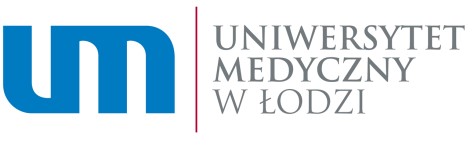 Rektora Uniwersytetu Medycznego w Łodzi WNIOSEK o wydanie dyplomu ukończenia studiów i suplementu do dyplomu  na nowe imię/nazwisko  …………………………………………………………. (imię i nazwisko) 	…………………………………………………………. 	 (adres do korespondencji) …………………………………………………………. (numer albumu) …………………………………………………………. (kierunek studiów) …………………………………………………………. (poziom  kształcenia) …………………………………………………………. (forma studiów) …………………………………………………………. (numer telefonu oraz adres e-mail) Zwracam się z prośbą o wydanie dyplomu ukończenia studiów oraz suplementu do dyplomu na nowe imię/nazwisko z powodu zmiany imion/nazwiska, która nastąpiła na podstawie aktu małżeństwa/decyzji administracyjnej/orzeczenia sądu.  Do wniosku załączam:  akt małżeństwa/decyzję administracyjną/orzeczenie sądu o zmianie imienia/nazwiska;  … fotografię/e do nowego dyplomu oraz odpisów dyplomu. Wystawione na poprzednie imię/nazwisko:  dyplom ukończenia studiów;  … odpis/y dyplomu w języku polskim;   … odpis/y dyplomu w języku: angielskim/niemieckim/francuskim/rosyjskim/ hiszpańskim5;  suplement do dyplomu w języku polskim;  … odpis/y suplementu do dyplomu w języku polskim6;  … odpis/y suplementu do dyplomu w języku angielskim.                                                                            …………………………………                                                                                               (data i czytelny podpis absolwenta) Dyplom i suplement do dyplomu, wraz z ich odpisami, na nowe imię/nazwisko zostały przygotowane i wydane absolwentowi. 	 	    ……….. ............................  	   	                      (data i podpis pracownika dziekanatu) Potwierdzam odbiór dokumentów wydanych na nowe imię/nazwisko:   dyplomu ukończenia studiów,  odpisu/… odpisów dyplomu w języku polskim;  odpisu/… odpisów dyplomu w języku: angielskim/niemieckim/francuskim/rosyjskim /hiszpańskim.  suplementu do dyplomu;  odpisu/……odpisów suplementu do dyplomu w języku polskim;  odpisu/ …. odpisów suplementu do dyplomu w języku angielskim.  	 	……… .......................... …….. 	   	                      (data i czytelny podpis absolwenta) 